Муниципальное автономное дошкольное образовательное учреждение «Детский сад № 377»Краткосрочный проект по пожарной безопасности «Спички - детям не игрушка!»Подготовительная группаПодготовили проект:Панасенко Анастасия Владимировна,Хлебалова Ольга ВикторовнаПермь 2021Вид проекта: познавательный, творческийТип проекта: краткосрочный мартАктуальность проекта:    На протяжении многих лет огонь угрожает людям, и все это время они пытаются найти от него защиту. Можно назвать много факторов, влияющих на увеличение пожаров в современном мире, но самым важным является человеческий фактор. Проблема пожаров остро стоит не только в нашей стране, но и в любом городе, селе, деревне. И наш город Пермь не исключение. За последние годы значительно увеличилось количество пожаров, которые произошли по вине человека. И зачастую причиной пожара является неосторожное обращение с огнем не только взрослых, но и детей.   На проблему пожаров от шалости детей, проблему детского травматизма и гибели на пожарах нет, и не может быть иного взгляда, как на проблему острую, важную. Тяга детей к игре с огнем общеизвестна.     Реализация данного проекта предполагает возможность рассказать и показать как сознательную, так и разрушительную сторону одного и того же явления, в данном случае огня, научить ребенка мерам предосторожности, а также правилам поведения при возникшем пожаре, которые помогут сохранить ему жизнь.Цель:   Изучить правила пожарной безопасности, выработать навыки предупреждения пожаров и правильных действий при возникновении пожара.    Формировать у детей основы пожарной безопасности, осознанное и ответственное отношение к выполнению правил пожарной безопасности.   Вооружить детей знаниями, умениями и навыками необходимыми для действия в экстремальных ситуациях. Создать условия для усвоения и закрепления знаний детей о правилах пожарной безопасности B ДОУ.    Активизировать работу с родителями детей старшего дошкольного возраста по изучению и закреплению правил пожарной безопасности, формирование готовности родителей к сотрудничеству с ДОУ.Задачи:Образовательные:- дать понятие детям, что огонь бывает другом, а бывает и врагом.- учить детей видеть, когда огонь друг, а когда враг.Развивающие:- формировать умение реально оценивать возможную опасность.- формирование навыков правильного поведения с огнем и огнеопасными предметами;- усвоение элементарных знаний, связанных с возможной угрозой пожара;- помочь детям запомнить правила пожарной безопасности.Воспитательные:- воспитывать чувство осторожности и самосохранения.- прививать практические навыки поведения детей при возникновении пожара.Практические:- знакомство детей с правилами эксплуатации бытовых приборов;- расширение знаний детей о том, как бороться с огнем, если возник пожар;- формирование рефлекса самозащиты, чувства самосохранения.Участники: дети, родители, воспитатели.План работыПредварительная работа:• Подбор детской художественной литературы для чтения детям• Изготовление дидактических игр• Подбор материала для проведения опытов• Подбор сюжетных картинок и иллюстраций• Работа с методическим материалом, литературой по данной теме
Предполагаемый результат:Составление дополнительных разработок бесед, игр, досугов, практических занятий.Профилактика панического страха перед огнём.Овладение детьми навыками правильных действий в случае пожара, их отработка до автоматизма.Осознанное выполнение правил противопожарной безопасности.Изменение отношения родителей к данной проблеме.Фотоотчет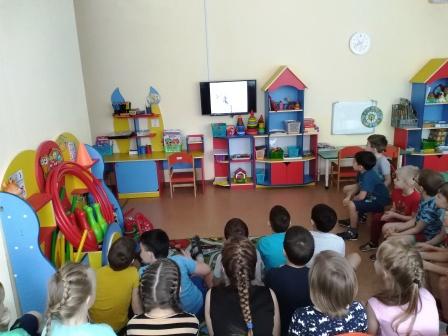 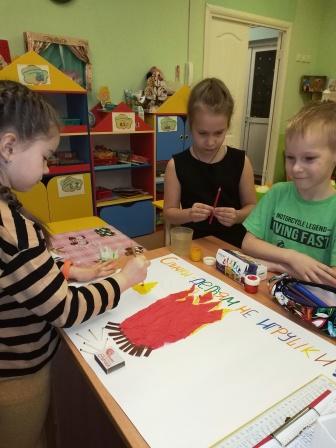 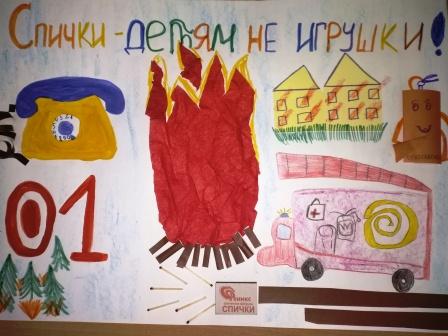 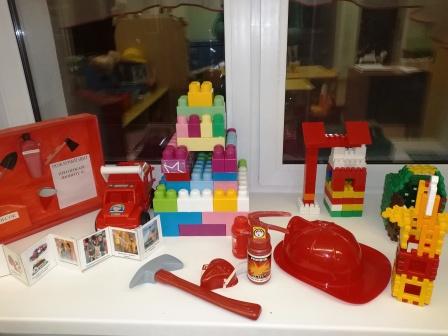 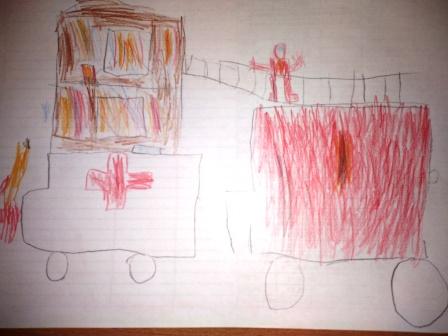 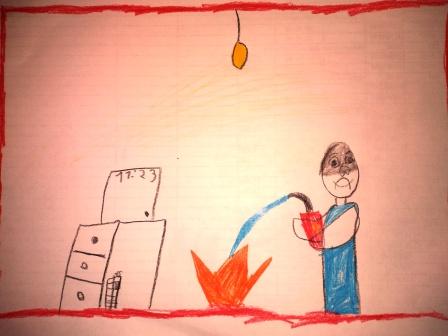 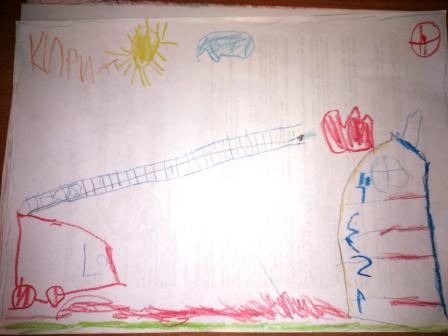 Приложение № 1Беседа «Эта спичка -  невеличка»Цель: Рассказать детям, для чего люди используют спички, разъяснить их опасность. Помочь понять, что спички для детей не игрушка. Через чтение произведений и рассматривание иллюстраций показать, какой вред приносит неосторожное обращение с огнём.Пособия: коробок со спичками,   картинка с изображением пожара.                                                             Ход беседы:Воспитатель. Дети, вы видели когда-нибудь пожар?В последнее время в нашем Алтайском крае и в соседних областях участились пожары, и мы с вами видели по телевизору, какую опасность для людей они представляют. Мы знаем, что огонь приносит бедствия, он уничтожает дома, постройки, лесные угодья, хлебные поля.-От чего происходят пожары?- От искры, от молнии, от не затушенной сигареты, от брошенной горящей спички. -Давайте рассмотрим эту картинку. Что вы на ней видите?-  Здесь изображён  пожар. Пылает лес.- А по каким причинам мог загореться лес?-  А могли ли дети играть спичками?Помните, мы с вами рассматривали дерево, которое пострадало от огня. Дети играли около дерева и решили зажечь тополиный пух. Пух очень красиво и заманчиво горел, детям это нравилось и они не заметили, как загорелась трава и от неё дерево. Потом они испугались и убежали. Когда взрослые заметили огонь, дерево уже пострадало.-Почему убежали дети? Как в этом случае им  нужно было поступить? -Правильно, надо было сразу позвонить в пожарную охрану. А номер вы знаете?- И пожар был бы затушен, не причинив, дереву большого вреда.Приходит время и каждому из нас приходится учиться пользоваться спичками.-А вы умеете зажигать спички? Кого папа или мама учили пользоваться спичками?Смотрите, как нужно зажигать спичку. Не нужно торопиться, подальше от серной головки держите пальчики, чтобы вспыхнув, она не обожгла ваши пальчики. Не бросайте спичку пока она не догорит. Даже догоревшую спичку нельзя бросать на пол. Брошенная спичка может стать причиной пожара.Приложение № 2Чтение стихотворения С. Маршака «Пожар»Задачи:Обучающие: познакомить детей с работой пожарной охраны;Развивающие: - развивать у детей имеющие знания я о причинах возникновения пожара;-упражнять детей в умении вызвать пожарную охрану;Воспитательные: воспитывать чувство уважения к людям мужественной профессии.Предварительная работа: -рассматривание иллюстраций о работе пожарных,п/П/И «Мы пожарные», беседа «Эта спичка -  невеличка».Оборудование: иллюстрации к стихотворению, игрушечный телефон.Ход образовательной деятельности.Воспитатель: Ребята, подумайте и вспомните, из-за чего может возникнуть пожар?Ответы детейВоспитатель: Молодцы ребята, правильно назвали причины возникновения пожараЧто нужно делать, если всё таки произошёл пожар?Ответы детейВоспитатель: Правильно молодцы; никогда не надо прятаться помощь или накрыться чем-то плоским очаг возгорания.Сейчас я прочитаю вам стихотворения С. Маршака, «Пожар», оно о том, что случилось с девочкой из-за неосторожного обращения с огнём. Садитесь по удобнее и слушайте внимательно.(Воспитатель читает стихотворение, демонстрирует иллюстрации)Беседа о прочитанном стихотворении:-Как называется стихотворение?-Назовите причины возникновения пожара?-Кто спас девочку из огня?-Как зовут пожарного?-Кого ещё спас пожарный Кузьма?-Какими качествами должны обладать люди этой профессии?-Какие правила нужно знать и выполнять, чтобы не случилось пожара?-Как вызвать команду?Предложить 2-3 детям вызвать пожарную команду по игрушечному телефону;Уточнить:- что набирать нужно номер 01 или 112 - сказать причину вызова,-назвать адрес, этаж, свою фамилию и кто ещё есть в доме.Воспитатель: Ребята, вспомните о чём мы сегодня с вами беседовали?;-Что вам больше всего понравилось?-Какими качествами обладает пожарный Кузьма?-Что нужно делать, чтобы не было беды?Запомните:Кто с огнём неосторожен,У того пожар возможен.Дети, помните о том,Что нельзя шутить с огнём!Приложение №3Дидактическая игра«Опасные предметы – источники пожара»Цель: научить детей среди опасных предметов находить те, которые очень часто являются причиной пожара. Развивать логическое мышление.Ход игры: детям раздаются карточки, на которых изображены огнеопасные предметы и просто опасные предметы. Например: свеча, утюг, бенгальские огни, печка, пила. Нужно убрать карточку с изображением предмета, который не представляет угрозы для возникновения пожара. Объяснит свой выбор.Дидактическая игра«Диалоги по телефону»Игровая задача: научить детей правильно набирать номер по телефону и давать точные и четкие ответы на вопросы.Образовательная задача: способствовать запоминанию детьми общепринятых правил разговора по телефону, в том числе с дежурными экстренных служб.Правила игры: дети по очереди выбирают карточки с номерами телефонов экстренных служб: 01, 02, 03, 04. Воспитатель рассказывает предысторию чрезвычайной ситуации (3-4 предложения) и дает задание ребенку, в зависимости от конкретного случая, вызвать по игрушечному телефону ту или иную службу. Задание считается выполненным, если по рассказу ребенка можно понять, куда и с какой целью должна приехать та или иная служба. (Роль дежурного выполняет воспитатель).                          Дидактическая игра «Хорошо – плохо»Цель: формировать представления о полезных и вредных свойствах огня. Развивать логическое мышление, память, внимание. Ход игры: Детям показывается картина, изображающая различные виды применения огня (и хорошего, и плохого). Детям раздают карточки с изображением огня и предметов, связанных с огнём (спички, дрова, газовая плита, керосиновая лампа и т.д.) дети должны расположить карточки на картине – в нужное место.Приложение №4Чтение рассказовБ. Житкова «Дым» и «Пожар»Цель:  Познакомить детей с рассказами Б. Житкова «Дым» и «Пожар»; использовать содержание произведений для формирования понимания опасности огня, вырвавшегося из-под контроля; воспитать уважение к профессии пожарного, помогающего людям, попавшим в беду.Ход беседы:1.        Воспитатель обращает внимание детей на книгу рассказов Б. Житкова «Помощь идет» и, в частности, на два произведения — «Дым» и «Пожар». Интересуется мнением ребят о разворачивающихся там событиях.2.        Предлагает детям еще раз внимательно послушать рассказы, чтобы после прочтения побеседовать о героях произведений. Чтение произведений.3.        Беседа по содержанию рассказов.Примерные вопросы к беседе:—        Что случилось с мальчиками из обоих рассказов?—        Как вы считаете, в чем заключалось их неправильное поведение?—        Как нужно правильно вести себя в таких ситуациях?—        Как пожарные боролись с огнем?—        В обоих рассказах мальчики испугались, а как вы думаете, боятся ли огня пожарные? Объясните, почему вы так считаете.—        Как можно назвать пожарных, которые, рискуя своей жизнью, спасают погибающих в огне людей?4.        Итог беседы:—        с огнем играть строго запрещается;- в случае пожара люди не должны прятаться, чтобы пожарным их было легче найти;- пожарные — смелые, сильные и добрые люди. Все окружающие уважают их за это.Приложение №5Сюжетно-ролевая игра «Служба спасения» Цель: Создавать условия и поощрять социальное творчество, формировать умение распределяться на подгруппы в соответствии с игровым сюжетом и по окончании заданного игрового действия снова объединяться в единый коллектив. Расширять представления детей о гуманной направленности работы службы спасения, ее необходимости, мобильности в чрезвычайных ситуациях. Развивать речь детей.Оборудование: набор техники специального назначения; рации, телефоны; планы, карты; символика службы спасения; инструменты; защитные каски, перчатки; фонари; использование атрибутов из других игр, например «Скорая помощь».Ход игры:  вызов по тревоге; осмотр места происшествия, ориентировка на местности; распределение спасательных работ между разными группами; использование техники специального назначения; спасение пострадавших; оказание первой медицинской помощи; доставка необходимых предметов в район происшествия; возвращение на базу.Приложение №6Опытно-экспериментальная деятельность«Огонь – хороший слуга, но плохой хозяин»Цель: с помощью экспериментов познакомить детей с некоторыми свойствами огня; развивать умение наблюдать, делать выводы; воспитывать чувство ответственности, осторожность; развивать способность целенаправленно наблюдать, исследовать, давать правильную оценку предметам и явлениям в процессе элементарной опытно-экспериментальной деятельности.Оборудование: металлический поднос, свечи, полоска бумаги, кусок ваты, деревянная палочка, кусок ткани, монета, пинцет, стакан с водой, пустой стакан, баночки с песком, с землей, с порошком.Ход:( У воспитателя  забинтован палец).Воспитатель: Здравствуйте ребята, хотите узнать, что у меня случилось с пальцем. Сейчас я вам расскажу. Блуждая в просторах Интернета я увидела как один лаборант …знаете кто такой лаборант? Это человек, который работает в лаборатории и проводит опыты и эксперименты… так вот, я увидела, как один лаборант проводит опыты с огнем. Я решила повторить их, но я совсем забыла о безопасности и по неосторожности обожгла палец. После этого опыты я конечно не провела.  Может, вы мне  поможете  провести эти опыты? А не боитесь получить травму? Хорошо, чтобы обойтись без травм, давайте повторим правила обращения с огнем.Дети: (ответы детей).Воспитатель: Молодцы, ребята!  Мы вспомнили основные  правила пожарной безопасности и теперь можем проводить наши опыты.Опыт№1.(Воспитатель на металлическом подносе зажигает свечи)Воспитатель: Когда мы зажгли свечи, что мы увидели?Дети: Огонек.Воспитатель: Какой он?Дети: Он яркий, красивый.Воспитатель: Как вы думаете, можно ли к нему прикоснуться? Дети: Нет.Воспитатель: Объясните, почему?Дети: Можно обжечься. Если нечаянно уронить свечу на ковер или на пол, может произойти пожар.Воспитатель: Кто хочет “потрогать” огонек? (Если не находятся желающие, воспитатель берет ладошку ребенка в свою ладонь и вместе проделывает действия. Дети комментируют выполняемые  действия и на собственном опыте убеждаются, что огонь горячий и трогать его нельзя).Воспитатель: Да, действительно, огонь – стихия яркая, привлекательная, но в тоже время и очень опасная.Физминутка:“Пламя костра”под музыку «звуки костра»Огонь только родился, он ещё слабый и не уверенный дети садятся на корточки, голову на колени, руки вдоль туловища.Огонь набирает силу, растёт. Медленно поднимаемся, руки двигаются из стороны в сторону, поднимаются над головой.Его языки колышутся из стороны в сторону, начиная свой огненный танец    Произвольные движения руками.Языки пламени поднимаются то выше, то опускаются ниже, то начинают стелиться по земле.- Понравилось вам быть огоньками?Опыт №2.Воспитатель: Сейчас мы посмотрим, как быстро загораются предметы из разных материалов. Воспитатель подносит к пламени свечи полоску бумаги - она быстро загорается. Затем подносит к пламени вату - она вспыхивает мгновенно, кусок ткани - она горит. Дерево загорается медленнее, чем бумага и вата, но тоже сгорает полностью. Воспитатель подносит к огню монету - она не горит, но сильно нагревается (при опускании в стакан  с водой, она шипит).Воспитатель подводит детей к тому, что бы они самостоятельно сделали выводы:Дети: Опыт показывает,  что быстрее всего загорается вата, бумага, ткань. Дерево тоже горит. Металлические предметы не горят, но представляют опасность при сильном нагревании (можно сильно обжечься).Опыт №3.Воспитатель: Если огонь становится опасным, как человек может с ним справиться?Дети: Его нужно потушить.Воспитатель: Чего же «боится» огонь?Дети: Воды, снега, песка, земли.Воспитатель: А давайте проверим правильность ваших утверждений. Я приготовила материал, который используют для тушения огня. Вы узнаете их?Дети: Да.Воспитатель: Проведем опыт: на горящую свечу прольем немного воды. (Ребенок выполняет указание воспитателя) Что происходит и почему?Дети: Огонь погас, потому что он боится воды.Аналогичные опыты проводятся с другими материалами: песком, землей, стиральным порошком.Опыт №4Воспитатель: А теперь проведем последний опыт и сделаем соответствующие выводы. Горящую сечу мы плотно накроем стеклянной колбой. Что происходит с огнем?Дети: Он гаснет.Воспитатель: Почему наш огонек через некоторое время погас? Я подскажу: без воздуха огонь существовать не может. Поэтому когда доступ воздуха в колбу прекратился, огонь погас. Воспитатель: Молодцы, ребята, благодаря нашим знаниям мы смогли провести эти опыты без травм и пожаров. Еще раз послушайте правила, которые нужно не только знать, но и выполнять:•        не играй со спичками•        выключай электроприборы•        не зажигай газИтог занятия: Подведем итог нашему занятию. О чем мы сегодня с вами говорили? Какие правила нужно знать и выполнять? Чем можно тушить огонь? Что больше всего понравилось вам сегодня? Почему? Приложение №7Развлечение по пожарной безопасности«День пожарной безопасности»Цель: Закрепить знания детей о правилах пожарной безопасности.Задачи:Закреплять правила безопасного поведения в случае пожара, представления детей о профессии пожарного, его внешнем виде;Развивать чувство ответственности за свою жизнь и жизнь окружающих людей;Воспитывать уважение к профессии пожарных, их нелёгкому труду.Ход:Ведущий: Здравствуйте ребята, уважаемые гости! Сегодня у нас с вами необычная встречая – мы поговорим о работе пожарного, какая у них сложная, опасная и тяжёлая работа. Для того чтобы бороться с огнём нужно быть сильным, смелым, ловким, быстрым.Реб. Работа пожарных очень опасна,Спасает пожарный дома и леса,Работа пожарных очень отважна,Команда пожарных везде быть должна.Реб. В бой со стихией пожарный идёт,Тушит огонь и спасает народ.Слава пожарным, слава героям!Самых высоких наград они стоят!Ведущий: Ребята, а вы хотели бы побывать в роли пожарных?Сегодня будут соревноваться две команды : «Юные пожарные» и «Спасатели»Прошу команды представиться!Приветствие команд:Команда – «Юные пожарные»: «Четко знаем своё дело – боремся с огнём умело!»Команда – «Спасатели»: «Пусть огонь боится нас, мы ребята просто класс!»Ведущий:  Ребята, представьте, что в лесу начался пожар.Реб. Все зверье огня боится.Кто их из беды спасет,Если вдруг пожар случится?Кто в пожарные пойдет?Ведущий: Что же, приглашаю команды для первого испытания.Эстафета «Юный спасатель»Оборудование: игрушек-зверей по количеству детей, 2 корзины.Дети бегут до корзины берут игрушку и возвращаются, передают эстафету и встают в конец колоны. Ведущий: Мы спасли животных, теперь будем тушить пожар.2. Эстафета «Пожарное дело»Оборудование: 2 флажка,2ведраДети бегут с ведром, добегают до флажка, имитируют выливание воды из ведра на огонь (флажок) возвращаются и передают ведро следующему ребенку.Ведущий: А сейчас задание для наших болельщиков. Поиграем в игру «Доскажи словечко»Деревянные сестричкиВ коробочке, это (спички)Вы запомните друзьяДетям спички брать (нельзя)Предупреждаем всех недаром,Трудно справиться с (пожаром)При пожаре не зевай,Огонь водою (заливай)Днем ли, ночью, утром раноЕсли что – то загорится,То пожарная охранаНа подмогу быстро (мчится)Крепко помните друзья,Что с огнем шутить (нельзя)Победит огонь коварныйТот, кого зовут (пожарный)Ведущий: Молодцы! А теперь давайте послушаем, как нужно поступать, чтобы беда не пришла в ваш дом.Дети читают стихи.Если все приборы разомТы в одну розетку включишь,То пожар проводки сразуВ этой комнате получишь!Шутить с приборами опасно,Вы не рискуйте понапрасну!Ребята, помните о том,Что нельзя шутить с огнёмКто с огнём неостороженУ того пожар возможенЧтобы лес, звериный дом,Не пылал нигде огнём,Чтоб не плакали букашки,Не теряли гнёзда пташки,А лишь пели песни птички,Не берите в руки спички!Спички детям не игрушка –Не забудьте их убрать!Не оставьте на подушке,Не бросайте под кровать!Попадут ребенку в руки,И устроит он пожар.Вам тогда одни лишь муки,Превратится жизнь в кошмар!В детском садике своемОчень дружно мы живем.Пляшем, прыгаем, играемПро пожар не забываем.Знаем, как с огнем боротьсяИ не струсим в трудный час.Но, пожалуй, что надежней,01 звонить подчас.Ведущий: Очень хорошо, ребята! Молодцы! Приступаем к очередному состязанию3. «Кто быстрее соберется на пожар»Оборудование: Жилеты, каски, рукавицы.Надеть жилет, каску, рукавицы добежать до пожара, обежать, а потом вернуться к своей команде, снять жилет и предать следующему игроку.Ведущий напоминает детям правила поведения при возникновении пожара: нельзя прятаться под кроватями и в других труднодоступных местах, выбираться из задымленного помещения, нужно как можно ниже пригибаясь к полу.4. «Спаси куклу»Оборудование: куклы по количеству детей, 2 стола.Игроки каждой команды поочерёдно должны проползти, «спасаясь от дыма», под столами до «места пожара», бережно взять в руки куклу и «вынести из огня», совершив обратный путь под столами.Ведущий: Молодцы, ребята! Во все времена люди ценили и уважали труд пожарных и старались им помогать. Вот и сейчас нашим участникам понадобится помощь болельщиков. Готовы помочь своим командам?5. Игра – эстафета «Чья команда скорее передаст ведерко с водой».Оборудование: по 3 ведерка для каждой команды.Дети строятся в две команды – две шеренги.Каждая команда передает по 3 ведерка друг другу по цепочке с одной стороны зала на другую. Последний «заливает» огонь водой.6. Собери картинкуОборудование: Разрезные картинки на пожарную тематику.На двух столах лежат разрезанные картинки.  По сигналу дети начинают ее собирать.  Выигрывает та команда, чья картинка будет собрана быстрее.Ведущий: Молодцы! Наши команды доказали, что они смелые, ловкие и находчивые. А сейчас слово предоставляется жюри.Подводятся итоги соревнования, вручаются призы.Ведущий: Поздравляем победителей! А сейчас приглашаем всех на веселый танец!Приложение №8Памятка для родителей по пожарной безопасностиШалость детей с огнем – довольно распространенная причина пожара. Ребенок, оставшись без присмотра, может взять спички и, подражая взрослым, поджечь бумагу, включить в розетку электрический нагревательный прибор или даже устроить костер. Беря пример со взрослых, дети иногда пытаются курить. Виноваты в этом, конечно, родители, которые оставляют одних детей в квартире, не прячут от них спички, не контролируют поведение детей, не следят за их играми, а иногда, потакая детским капризам, разрешают играть со спичками, поручают разжигать или присматривать за горящими конфорками газовой плиты, топящимися печами, работающими электробытовыми приборами. Особенно опасны игры детей с огнем в местах, скрытых от глаз взрослых: на стройках, чердаках, в подвалах. При этом, как правило, сами виновники при виде пламени, вышедшего из-под контроля, теряются, получают тяжелейшие травмы, а иногда и гибнут. Между тем подобных трагедий можно. Необходимо постоянно разъяснять ребенку опасность игр с огнем, хранить спички или иные зажигательные принадлежности, а также особо опасные в пожарном отношении изделия, предметы и материалы вне досягаемости детей и по возможности не оставлять детей надолго без присмотра. Ведь обучение это привитие элементарных навыков осторожного обращения с огнем и умение правильно действовать в случае возникновения пожара. Соблюдение этих правил должно стать для детей таким же обязательным и естественным, как соблюдение санитарно – гигиенических правил. Помочь им в этом обязаны мы, взрослые. Поэтому детям необходимо разъяснять опасность игр и шалостей с огнем, правила предосторожности в обращении с электробытовыми приборами. Научить детей пользоваться первичными средствами пожаротушения (огнетушителями), вызывать на помощь пожарную охрану.                Помогите детям запомнить правила пожарной безопасностиПожарная безопасность дома (в квартире) 1. Выучите и запишите на листке бумаги ваш адрес и телефон. Положите этот листок рядом с телефонным аппаратом. 2. Не играйте дома со спичками и зажигалками. Это может стать причиной пожара. 3. Уходя из дома или комнаты, не забывайте выключить электроприборы, особенно утюги, обогреватели, телевизор, светильники и т.д. 4. Не суши бельё над плитой. Оно может загореться. 5. В деревне или на даче без взрослых не подходи к печке и не открывай печную дверь. От выпавшего уголька может загореться дом. 6. Ни в коем случае не зажигай фейерверки, свечи или бенгальские огни без взрослых.Газовая плита 1. Если вы почувствовали запах газа, не включайте свет и электроприборы, не зажигайте спички, а сразу же сообщите об этом  взрослым. Срочно проветри комнату. 2. При запахе газа звоните в газовую службу от соседей. Телефон газовой службы 04. 3.Не играй в кухне, особенно при включенной газовой плите. 4. Уходя из дома, проверьте, закрыты ли газовые  конфорки. 5. Никогда не висите на газовых трубах. Электроприборы 1. Не пользуйтесь неисправными  электроприборами. 2. Не дотрагивайтесь до электроприборов мокрыми руками. 3. Не пользуйтесь электроприборами в ванной. 4. Не накрывайте лампы и светильники тканью или бумагой. 5. Не оставляйте включенными утюг и др. электроприборы.Домашние вещи 1 не играйте со спичками, зажигалками, свечами, бенгальскими огнями, петардами. 2. Не играйте с аэрозольными баллончиками.Пожарная безопасность в лесу 1. Пожар - самая большая опасность в лесу, поэтому не разводи костёр без взрослых. 2. Никогда не балуйся со спичками и не разжигай костёр в сухую и жаркую погоду. Достаточно одной спички или искры от фейерверка, чтобы лес загорелся. 3. Не выжигай траву под деревьями, на проталинах, на полях и лугах. 4. Не оставляй на полянах бутылки или осколки стекла. 5. Если вы оказались в лесу во время лесного пожара, определите направление ветра и направление распространения огня. Выходите из леса в сторону откуда дует ветер. 6. Выйдя из леса, обязательно сообщи о пожаре взрослым.При пожаре в квартире 1. Вызовите пожарную охрану по телефону 01. 2. немедленно покиньте помещение, закройте за собой дверь. 3. Двигайтесь к выходу ползком или пригнувшись. 4. Накройте голову плотной мокрой тканью. 5. Дышите через мокрый носовой платок. 6. Сообщите о пожаре соседям, завитее на помощь. 7. Не пользуйтесь лифтом.Родители, помните: огонь – опасная игрушка для детей! Обрести уверенность или постоянный страх за детей зависит от Вас. В случае возникновения пожара немедленно звоните в пожарно – спасательную службу по телефону «01» или «112».ДатаМероприятиеЦельОтветственные1.032021 г.Выставка литературы по теме.Предложить родителям произведения по теме, дать рекомендации и советы по чтению с детьми дома.Воспитатели2.03.2021.Беседа с детьми «Эта спичка – невеличка»Рассказать детям, для чего люди используют спички, разъяснить их опасность. Помочь понять, что спички для детей не игрушка. Через чтение произведений и рассматривание иллюстраций показать, какой вред приносит неосторожное обращение с огнём.Воспитатели2.03.2021.Чтение произведения С.Я.Маршака «Пожар».Закрепить знания детей о причине возникновения пожара и о том, как пожарные тушат огонь. Рассказать о пожарах, которые возникают от шалости детей с огнем.Воспитатели3.03.2021Самостоятельная продуктивная деятельность по мотивам сказки «Огневик и облачные слоны»Развивать фантазию, помочь детям выразить представления об опасности от  игры со спичками в рисунках.Воспитатели3.03.2021Дидактическая игра «Опасные предметы – источники пожара»Научить детей среди опасных предметов находить те, которые очень часто являются причиной пожара. Развивать логическое мышление.Воспитатели4.03.2021.Беседа «В жизни всегда есть место подвигу»Рассказать детям о людях, которые рискуя своей жизнью, спасают других. Воспитывать   сострадание чужой беде, осуждение равнодушия.Воспитатели4.03.2021.Просмотр мультфильма "Как это случилось" (Союзмультфильм, 1973 г.)Продолжать знакомить детей с правилами пожарной безопасности. Вызвать эмоциональный отклик.Воспитатели5.03.2021Дидактическая игра «Диалоги по телефону»Научить детей правильно набирать номер по телефону и давать точные и четкие ответы на вопросы,способствовать запоминанию детьми общепринятых правил разговора по телефону, в том числе с дежурными экстренных служб.Воспитатели5.03.2021Рассматривание карточек «Знаки безопасности»Закреплять знания детей об опасных ситуациях, в которые они могут попастьВоспитатели9.03.2021Чтение рассказов Б. Житкова «Дым» и «Пожар»Познакомить детей с рассказами Б. Житкова «Дым» и «Пожар»; использовать содержание произведений для формирования понимания опасности огня, вырвавшегося из-под контроля; воспитать уважение к профессии пожарного, помогающего людям, попавшим в беду.Воспитатели9.03.2021Сюжетно-ролевая игра «Служба спасения»Создавать условия и поощрять социальное творчество, формировать умение распределяться на подгруппы в соответствии с игровым сюжетом и по окончании заданного игрового действия снова объединяться в единый коллектив. Расширять представления детей о гуманной направленности работы службы спасения, ее необходимости, мобильности в чрезвычайных ситуациях. Развивать речь детей.Воспитатели11.03.2021Экскурсия по детскому саду.Познакомить  с уголком противопожарной безопасности, системой  оповещения, средствами тушения пожара, эвакуационными путями.Воспитатели11.03.2021Самостоятельная продуктивная деятельность. (аппликация, лепка).Развивать  творческие способности: умение принять и самостоятельно реализовать творческую задачу, владение пластическими и аппликативными навыками, наличие творческого воображения и опыта эстетической деятельности, готовность к художественному отображению собственных впечатлений  и представлений от прочитанного произведения.Воспитатели12.03.2021Дидактическая игра «Хорошо – плохо»Формировать представления о полезных и вредных свойствах огня. Развивать логическое мышление, память, внимание.Воспитатели12.03.2021Опытно-экспериментальная деятельность «Огонь – хороший слуга, но плохой хозяин»Познакомить детей с некоторыми свойствами огня; развивать умение наблюдать, делать выводы; воспитывать чувство ответственности, осторожность; развивать способность целенаправленно наблюдать, исследовать, давать правильную оценку предметам и явлениям в процессе элементарной опытно-экспериментальной деятельности.Воспитатели17.03.2021Развлечение «День пожарной безопасности»Закрепить знания детей о правилах пожарной безопасности. Закреплять правила безопасного поведения в случае пожара, представления детей о профессии пожарного, его внешнем виде. Развивать чувство ответственности за свою жизнь и жизнь окружающих людей.Воспитывать уважение к профессии пожарных, их нелёгкому труду.Воспитатели17.03.2021Памятка «Правила пожарной безопасности»Дать рекомендации родителям, как знакомить детей с правилами пожарной безопасности, напомнить, как нужно правильно вести себя при пожаре.Воспитатели